CHARTER REVISION COMMISSION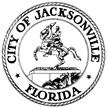                       City-Wide Strategic Planning SubcommitteeBetzy Santiago, ChairAGENDAJanuary 17, 20201. 	Call to Order2.	Approval of Minutes of Jan 3, 2020 Meeting3.       Remarks from Chair4.	Commission Updates & Discussion5.       Presentation by invited speakers: Susan Miller, Director of the Tulsa Planning Office6.       Commission Discussion7.       Public Comment (As time allows)8.        Adjourn